Booking Form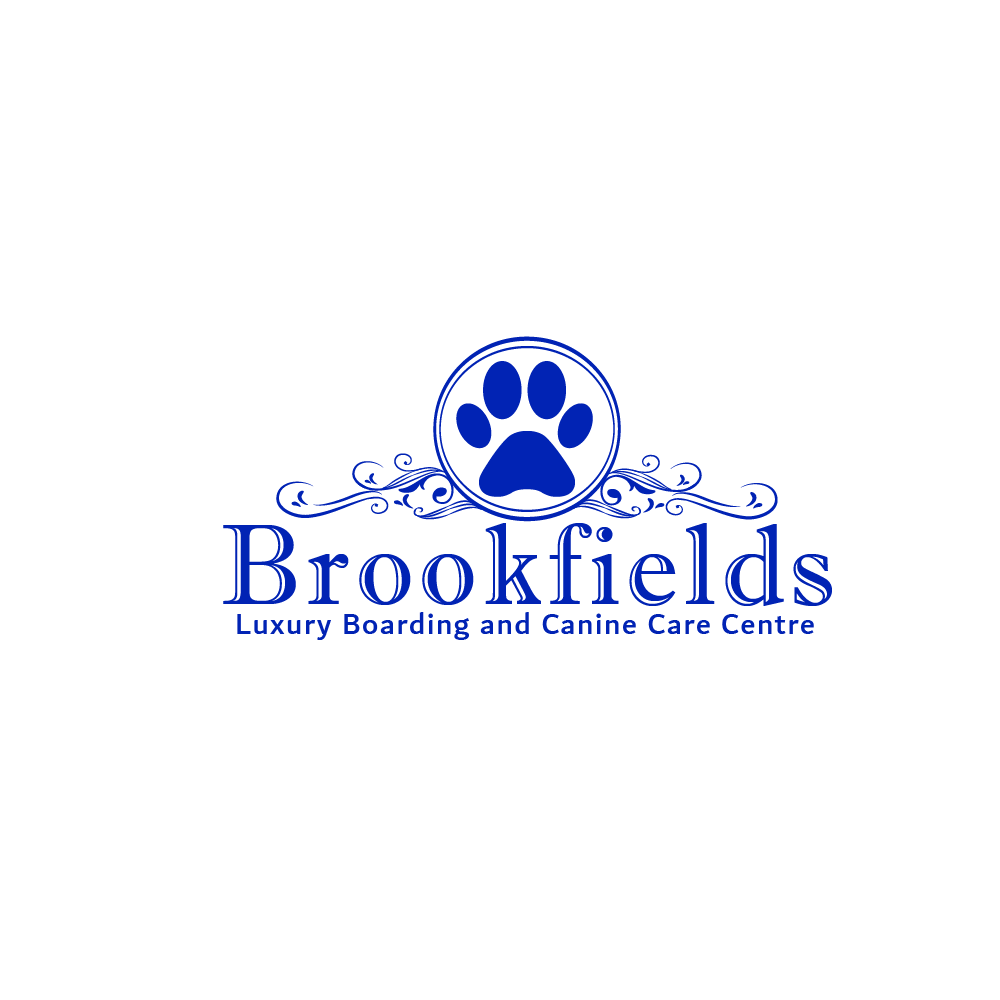 Brookfield's, Green Barns Lane, Little Hay, Lichfield, Staffordshire, WS14 0QNTelephone: 01543 480724 / 07880 871081Only one boarding contract is required and you should notify Brookfields immediately should ANY of these details change in the future including card details.Please complete booking form and return to us along with required deposit and signed card section.Do not forget we need up to date vaccination details for each booking. Current prices can be found on our website* STRICTLY PAID ON ARRIVAL *CARD DETAILS MUST BE SUPPLIED AND TERMS & CONDITIONS READ. BOOKING FORM TO BE RETURNED WITHIN 7 DAYS OF MAKING YOUR BOOKING.YOUR BOOKING IS NOT CONFIRMED UNTIL WE HAVE RECEIVED YOUR COMPLETED BOOKING FORM & DEPOSIT. IF ONLY ONE PART IS RECEIVED THEN YOUR BOOKING/S COULD BE CANCELLED. PLEASE COMPLETE BOTH REQUIREMENTS.Debit or credit card details must be supplied with EVERY booking along with a signed booking form once per year. Charges will only be made to this card by us in event of Brookfield's not receiving payment for a booking being cancelled within our short notice cancellation terms. All data is kept securely and will be destroyed upon completion of full payment of booking/s. If you prefer not to provide all card details as this is being returned by post, then please sign this section and then call us to provide the remaining information over the phone.  Alternatively, full payment can be made at time of booking and no card details will then be required. By visiting our website or making any booking you are agreeing in full to all our terms and conditions without exceptionBooking FormOwner's Name: ______________________________________Telephone Number: __________________Address: ______________________________________________________________________________Postcode: _____________________ Email: __________________________________________________Contact telephone number for emergencies only. This cannot be someone who is with you while away.______________________________________ Please state Family Member/Friend __________________Arrival Date: _____________________________________ Time of Arrival: ________________________Departure Date: __________________________________ Time of Departure: _____________________DOGS INFORMATION:Dog 1. Name:  ______________________________________Breed: _____________________________Sex: ______________Neutered YES/NO   DOB:  ________________ Colour:  _____________________Date of Booster given? ___________________________ When is revaccination due __________________Kennel Cough Vaccination: date of vaccine given ____________When is revaccination due_____________Microchip number:  _____________________________________________________________________Dog 2. Name:  _____________________________________Breed: ______________________________Sex: ____________ Neutered YES/NO   DOB: __________________  Colour: _____________________Date of Booster given? _______________________ When is revaccination due______________________Kennel Cough Vaccination: date of vaccine given _____________When is revaccination due____________Microchip number:  _____________________________________________________________________Which product for flea prevention do you use for your dog ______________________________________When was flea treatment last done? ________________________When is it next due _________________Do you worm your dog regularly, at least once a year? YES/NO   When was this last done ______________If we see any fleas, do we have your permission to treat them and charge accordingly?      YES / NO Does your dog have any allergies? ___________________________________________________________Details of any pre-existing medical conditions: __________________________________________________By visiting our website or making any booking you are agreeing in full to all our terms and conditions without exception.IF YOUR DOG IS ON ANY MEDICATION OR INJECTIONS, PLEASE REMEMBER TO BRING THEM ALONG IN A SECURE BAG OR BOX WITH CLEAR INSTRUCTIONS ON THEIR USAGE.----------------------------------------------------------------------------------------------------------------------------------------------------------------------------------------------------------------------------------------------------------------------------------------------------------------------------------------------------------Vet Normally Used:  ______________________________________________________________________ Is your dog/s insured YES   / NODIET REQUIREMENTS: WE NOW ASK THAT ALL CUSTOMERS BRING THEIR DOG/S USUAL DIET TO RULE OUT ANY UPSET TO THEIR NORMAL ROUTINE. CHANGING DIET CAN CAUSE AN UPSET TUMMY.PLEASE BAG UP EACH MEAL INTO SEPERATE BAGS TO AVOID OVER FEEDING/ UNDERFEEDING. What is your dog(s) usual diet? _____________________________________________________________How many times a day?  __________________________________________________________________If complete food (please circle) 	 DRY	OR	SOAKEDIf your dog/s is with us for a long stay (minimum of 14 days) bringing a measuring cup that is clearly marked for amount is acceptable. ANY SPECIAL REQUIREMENTS:THE MORE INFORMATION WE KNOW ABOUT YOUR DOG(S) THE QUICKER WE WILL GET TO KNOW THEM AND HELP THEM SETTLE WHICH WILL OBVISOUSLY BE BENEFICAL.---------------------------------------------------------------------------------------------------------------------------------------------------------------------------------------------------------------------------------------------------------------------------------------------------------------------------------------------------------------------------------------------------------------------------------------------------------------------------------------------------------------------------------------Do you walk your dog on or off lead          ON        OFF        BOTHWould you like us to walk your dog on or off lead 		ON 	OFF	BOTHPLEASE CIRCLE: FIELD _____ SECURE ONLY ______ ON LEAD______What is your dog's favourite game?   _________________________________________________________What is your dog(s) favourite toy? ___________________________________________________________Do you use any special commands with your dog(s) like SIT/ STAY/ HERE? 			YES	NOHow do you praise your dog(s)? 						  FUSS         TREAT	      BOTHBy visiting our website or making any booking you are agreeing in full to all our terms and conditions without exception.Behavioural Issues (Please circle) BARKS EXCESSIVELY  YES/NO   If Yes, please detail_______________________________________________________________________         DESTRUCTIVE   YES/NO  If Yes, please detail_______________________________________________________________________ BITING/AGGRESSION TOWARDS OTHER DOGS    YES/NO If Yes, please detail_______________________________________________________________________NERVOUS/AGGRESIVE OF STRANGERS   YES/NO If Yes, please detail_______________________________________________________________________  NERVOUS OF OTHER DOGS   YES/NO If Yes, please detail_______________________________________________________________________BUDDY SCHEME:If your dog/s is compatible with others, with your permission, we will buddy them up with suitable companions during supervised walks and playtime only.Buddy up scheme:   YES / NO  If yes, please complete details below to help us choose suitable buddies for your dog/s to be suitable for each individual.Breeds likes_____________________________________________________________________________Breeds Dislikes __________________________________________________________________________How often does your dog socialise? __________________________________________________________Does your dog enjoy playing with other dogs____________________________________________________How does your dog react to other dogs on/off lead_______________________________________________Does your dog share toys with other dogs______________________________________________________ If your dog has a high maintenance coat, would like additional brushing or groom by our qualified groomers. Please contact us for prices_________________________________________________________Has your dog ever growled/bitten or showed aggression to another dog or person_(please see T&C’s regarding aggressive dogs)__________________________________________________________________________Additional information/history: Please provide as much detail as possible a supply another sheet if rquired._____________________________________________________________________________________________________________________________________________________________________________________________________________________________________________________________________ I/we understand that although dogs participating in the 'Buddy Up Scheme' are supervised at all times and Brookfield's staff will follow a strict introduction procedure and dogs will only Buddy Up if Brookfield's feel they are suitable. While every effort to avoid accidents is taken, in the event of any accident causing harm or injury Brookfield's cannot take any responsibility. I/we agree to abide by Brookfield's terms and conditions, which I/we have read, received and also completed a debit/credit card form.Sign: ___________________________________________________Date:________________________Print: _______________________________________________________________________________IT IS THE OWNERS RESPOSIBILITY TO NOTIFY BROOKFIELDS SHOULD ANY OF THESE DETAILS CHANGE IN THE FUTURE.By visiting our website or making any booking you are agreeing in full to all our terms and conditions without exceptionI, ________________, Authorise Brookfield's Luxury Boarding Ltd. To charge my card the outstanding balance upon failure to pay as per Brookfield's terms and conditions.Card Holders Name (As Shown on Card): __________________________________________Card Type:   MasterCard -	Visa -               Visa Debit -Card Number:Exp. Date:   _____/_____            CVV: